HAZARDS AND RISKS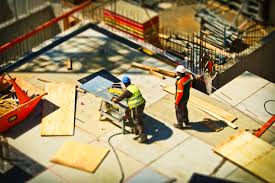 MODULE BModule B is about:Workplace HazardsHazard CategoriesModule B includes:Content OverviewMultiple Choice QuizShort Answer QuizPractice activity‘What you should know’ ChecklistWord ListHazardsAcute HazardsChronic HazardsRiskIncident/AccidentAssessmentMatrixForeign objectsNegligibleRareModerateBiological ErgonomicPsychosocialMicroorganismsCONTENT OVERVIEWIDENTIFYING, ASSESSING AND CONTROLLING RISKS AND HAZARDSIt is important to be able to identify workplace hazards and risks The building industry can have hazards and risks ranging from collapsing trenches, chemicals, noise and dust inhalation to back problems and other strains and sprainsHAZARDSHazards can include objects in the workplace, such as machinery or chemicalsHazards can also be work processes where manual handling, excessive noise and fatigue may cause long-term damageThere are TWO (2) categories of hazards:acute and chronicThere is a process for reducing incidents and accidents by first rating the level of risk through a risk assessment process.The most common way of to do a risk assessment is to follow the risk matrix below (Figure 1). *You will do this in the practice activity.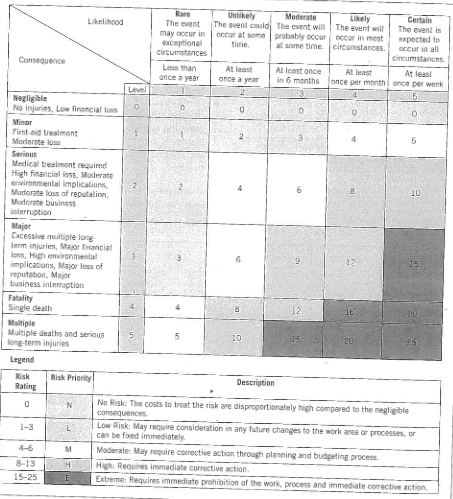 Figure 1: Risk Matrix DiagramWORKPLACE HAZARDSCommon hazards in the workplace that influence health and safety are:Lifting and handling materialsFalls – of objects and peopleMachinery – power and hand toolsChemicals and airborne dustNoiseVibrationThermal discomfort (too hot or cold)Illumination (visibility)Fire and explosionsHAZARD CATEGORIESHazards in the workplace are divided into five distinct categories:BiologicalInsect/animalMicroorganisms PhysicalNoiseHeat and coldVibrationManual handlingElectricityAirborne materialsHeavy equipmentSharp materialsChemicalSolidsLiquidsGasesToxic chemicalsErgonomicconfined spaceshand toolselectrical toolsPsychosocialdrugs and alcoholbullying in the workplacework-related mental stressThe reason hazards are divided into five major groupings is so that the correct and suitable control measures can be implemented to provide workers with the correct level of protection (Figure 2).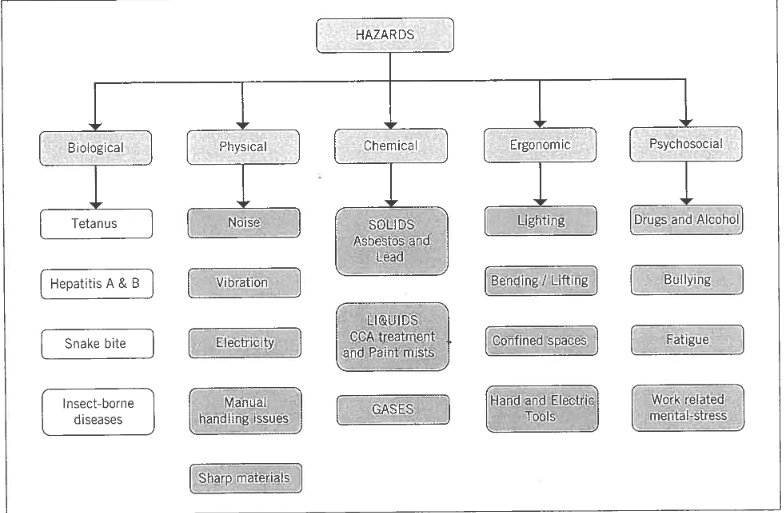 Figure 2: Hazard categories and subgroupsMULTIPLE CHOICE QUIZHow many categories of hazards are there?352 What is the process used to reduce incidents and accidents?(a) Assessment Risk processRisk Assessment processAccessed Risk ProcessWhat do you have to follow to do a risk assessment?Matrix RiskRisked MatrixRisk MatrixHow many hazard categories are there?75SHORT ANSWER QUIZPlease briefly answer the following questions:Why are hazards divided into five major groupings?If a risk rating is between 15-25, what is the risk priority and description? What are the five sub-groups under the category of physical hazard?What are six common hazards in the workplace?PRACTICE ACTIVITYPlease look at Figure 1 (page 2), Risk Matrix Diagram. Use the risk matrix to plot the result of this situation in a real-life work context.CONTEXT: On the job-site, the foreperson sets up the compound mitre saw on the floor and asks you to cut timber to length. Your approximate time on the saw will be 4 hours. You have had very little training on the saw and your visibility is impaired because you are squatting over the top of the saw. You are also very concerned about your back hurting all the time.ASK YOURSELF: What are the hazards? Consider the following:Hearing damageForeign objects being thrown into the eyesBack strainBreathing in timber dustAmputate a hand or fingersYOUR TASK: Each of the above need to be considered using the risk matrix diagram. HOWEVER, for this task, please only consider that you may ‘Amputate a hand or finger.’COMPLETE THE TASK by asking yourself the following questions, knowing the context above and asking the likelihood (of an event occurring) and consequence (of the event) using the risk matrix diagram:How serious will an accident be if you put your hand through the saw?How likely is an accident to occur?What corrective action could you take?‘What you should know’ ChecklistBy Module B:You should know what legislation and regulation covers WHSYou should know what regulating authority covers work safety in TasmaniaYou should know what is the role of codes of practice and guidelinesYou should know why the WHS laws were introducedYou should know how to search of codes of practiceYou should know what a hazard is You should know how to make a risk assessmentYou should know how to use the risk matrix diagramYou should know the hazard categoriesYou should know common workplace hazards 